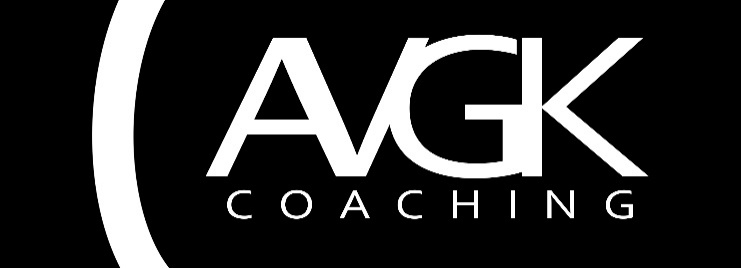 Confidentiality: Details on this form will be held securely and will only be shared with coaches or others who need this information in order to meet the specific needs of your child.Personal information – child / young personPersonal information – child / young personPersonal information – child / young personPersonal information – child / young personPersonal information – child / young personName AddressDate of birthGenderMaleFemaleNon-binaryAnother description (please state)Are there any activities in which your child can not participate?Are there any activities in which your child can not participate?NoYes – please give detailsYes – please give detailsPersonal information – parent / carerPersonal information – parent / carerName Contact number(s) Email Emergency contact informationEmergency contact informationEmergency contact informationEmergency contact informationName of alternative adult to contact in an emergencyRelationship to child / young personContact number(s) of alternative adultMedical informationMedical informationMedical informationAre there any specific medical conditions requiring medical treatment?NoYes – please give detailsDetails of medication required (e.g. inhaler)Are there any other medical conditions or disabilities to be aware of?NoYes – please give detailsDo they have any allergies?NoYes – please give detailsAre there any dietary requirements (including vegan / vegetarian)? NoYes – please give detailsI confirm my registration – child / young personI confirm my registration – child / young personSignaturePrint nameToday’s dateDeclaration of consent – parent / carerDeclaration of consent – parent / carerDeclaration of consent – parent / carerPlease tick the boxes below and then sign this form.  Please tick the boxes below and then sign this form.  Please tick the boxes below and then sign this form.  I give my consent that if an emergency medical situation arises, the organisation / club may act in loco parentis for administration of first aid and/or other medical treatment that in the opinion of a qualified medical practitioner may be necessary. I also understand that in such circumstances all reasonable steps will be taken.I give my consent that if an emergency medical situation arises, the organisation / club may act in loco parentis for administration of first aid and/or other medical treatment that in the opinion of a qualified medical practitioner may be necessary. I also understand that in such circumstances all reasonable steps will be taken.I confirm that I have read, or been made aware of, the organisation’s:Data ProtectionSafeguarding PolicyConfidentialityI confirm that I have read, or been made aware of, the organisation’s:Data ProtectionSafeguarding PolicyConfidentialityI confirm that my child is aware of the AVGK Coaching code of conduct for children and its anti-bullying policy.I confirm that my child is aware of the AVGK Coaching code of conduct for children and its anti-bullying policy.SignatureSignaturePrint namePrint nameToday’s dateToday’s date